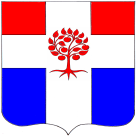 СОВЕТ ДЕПУТАТОВМУНИЦИПАЛЬНОГО ОБРАЗОВАНИЯПЛОДОВСКОЕ СЕЛЬСКОЕ ПОСЕЛЕНИЕмуниципального образования Приозерский муниципальный районЛенинградской областиР Е Ш Е Н И Еот 05 апреля 2022 года                                  №  142Об отмене решения от 28 января 2022 года № 120 «Об утверждении Устава Плодовского сельского поселения Приозерского муниципального района Ленинградской области»	В связи с допущенными техническими ошибками при подаче Устава Плодовского сельского поселения на государственную регистрацию в Главном управлении Министерства юстиции Российской Федерации по Санкт-Петербургу и  Ленинградской области, а также в целях приведения его в соответствие с Федеральными законами и областными законами Ленинградской области, руководствуясь Федеральным законом «О государственной регистрации уставов муниципальных образований» от 21.07.2005 года № 97-ФЗ, Совет депутатов муниципального образования Плодовское сельское поселение РЕШИЛ:Отменить решение Совета депутатов  от 28 января 2022 года № 120 «Об утверждении Устава Плодовского сельского поселения Приозерского муниципального района Ленинградской области».Администрации муниципального образования Плодовское сельское поселение провести доработку Устава муниципального образования на предмет его  соответствия федеральному и областному законодательству, а также с принятыми правилами при выработке и систематизации нормативно-правовых актов для обеспечения их совершенства (юридическая техника), после чего вынести данный проект Устава муниципального образования для повторного обсуждения и принятия.2. Опубликовать настоящее решение в СМИ и на официальном сайте муниципального образования Плодовское сельское поселение.3. Настоящее решение вступает в силу с момента его официального опубликования.4. Контроль за исполнением настоящего решения оставляю за собой.Глава муниципального образования                                                                    А. Н. ЕфремовИсполн.: Щур А. А. – тел. 8(813)7996309Разослано: дело-2, СМИ-1, Минюст – 1